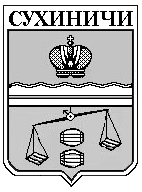 СЕЛЬСКОЕ ПОСЕЛЕНИЕ «ДЕРЕВНЯ ЮРЬЕВО»Калужская областьСЕЛЬСКАЯ ДУМАРЕШЕНИЕот18.02.2020г                                                                           №183Об  утверждении  отчета  об исполнениибюджета сельского поселения «Деревня Юрьево»за  2019 год        Рассмотрев протокол публичных слушаний по отчету об исполнении бюджета сельского поселения «Деревня Юрьево» за 2019 год , Сельская Дума сельского поселения «Деревня Юрьево»РЕШИЛА:        1. Утвердить отчет об исполнении бюджета  сельского поселения «Деревня Юрьево» за 2019 год по доходам в сумме 2013751 рубль 88копеек, расходам 2005708 рублей 93 копейки и с профицитом бюджета в сумме  8042 рубля 95 копеек        2. Утвердить исполнение доходов бюджета сельского поселения «Деревня Юрьево» за 2019 год по кодам классификации доходов бюджетов (приложение №1).       3. Утвердить исполнение расходов бюджета  сельского поселения «Деревня Юрьево»» за 2019 год  по ведомственной структуре расходов (приложение №2).       4. Утвердить исполнение расходов бюджета сельского поселения «Деревня Юрьево» за 2019 год по разделам и подразделам  классификации расходов бюджетов (приложение №3).       5. Утвердить исполнение источников финансирования дефицита бюджета сельского поселения «Деревня Юрьево» за 2019 год по кодам классификации источников финансирования дефицитов бюджетов (приложение №4).      6. Настоящее решение вступает в силу с момента его подписания и подлежит обнародованию.      7. Контроль за исполнением настоящего решения возложить на администрацию сельского поселения «Деревня Юрьево».Глава сельского поселения«Деревня Юрьево»                                                                 Г.М.Михалицына